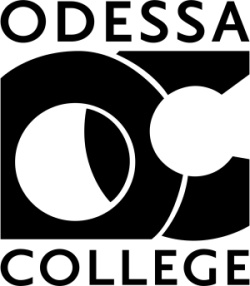 Surgical Technology ProgramKristine Flickinger MAOM, RN, CNOR, CSTProgram Director201 W. University Blvd.Odessa, Texas  79764Phone:  432-335-6459Email: kflickinger@odessa.edu Pre-Participation Student Physical Examination and ClearanceName										 DOB:			ProgramA.D.N.		VN – Andrews		VN – Monahans	Radiologic Technology               Physical Therapist Assistant		 EMT			 Surgical TechnologyBased on the assessment, examination, and evaluation, this student is capable of participating in classroom and clinical activities in the Nursing or Allied Health program.YES		 NO		Healthcare Provider Printed Name/CredentialsHealthcare Provider Signature:							 Date:			Address:												Phone:													